Keep Reading with Talking Books!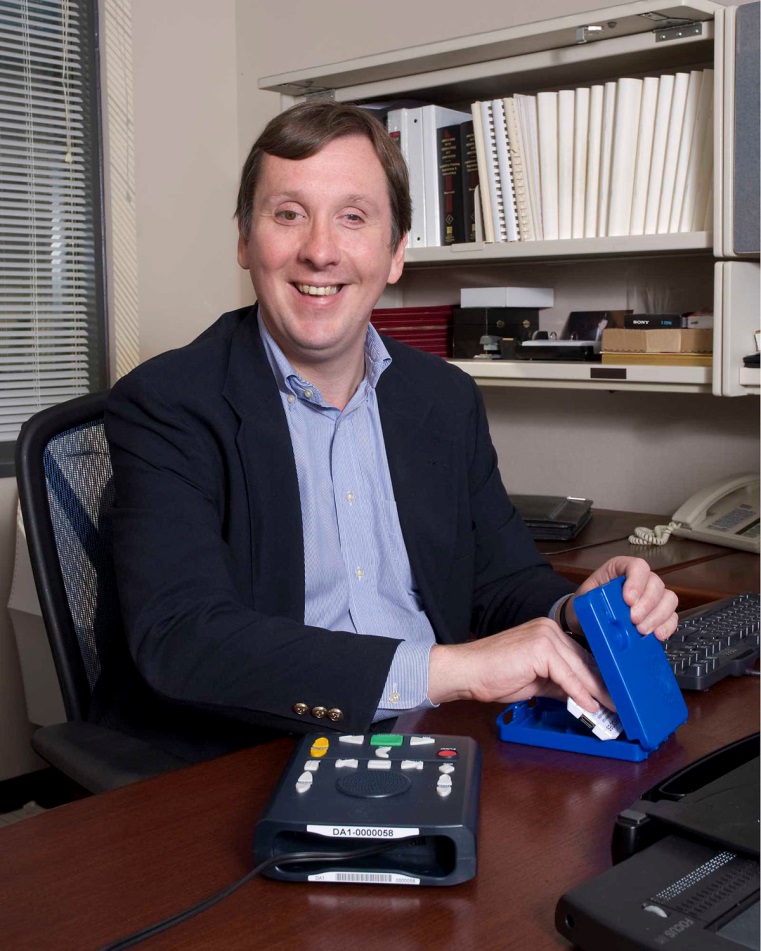 If you or someone you know has difficulty reading standard print, Talking Books may be the solution. Talking Books is a FREE program from the Library of Congress and the New York State Talking Book and Braille Library. Tear off a tab and contact the New York State Talking Book and Braille Library today at (800) 342-3688 or go to www.nysl.nysed.gov/tbbl for more information.NYS Talking Book Library(800) 342-3688www.nysl.nysed.gov/tbblNYS Talking Book Library(800) 342-3688www.nysl.nysed.gov/tbblNYS Talking Book Library(800) 342-3688www.nysl.nysed.gov/tbblNYS Talking Book Library(800) 342-3688www.nysl.nysed.gov/tbblNYS Talking Book Library(800) 342-3688www.nysl.nysed.gov/tbblNYS Talking Book Library(800) 342-3688www.nysl.nysed.gov/tbblNYS Talking Book Library(800) 342-3688www.nysl.nysed.gov/tbblNYS Talking Book Library(800) 342-3688www.nysl.nysed.gov/tbblNYS Talking Book Library(800) 342-3688www.nysl.nysed.gov/tbbl